	KP, IF 7HC, Jg. 8, UV IIEin neuer Wind weht - Die Generalstände werden zur Nationalversammlung  LernaufgabeVergleiche beschreibend die Darstellungen „Die Eröffnung der Generalstände am 5. Mai 1789.“ und „Der Ballhausschwur“ unter der Fragestellung inwieweit sie die „Alte Ordnung“ und die Dynamik der neuen Entwicklung darstellen. 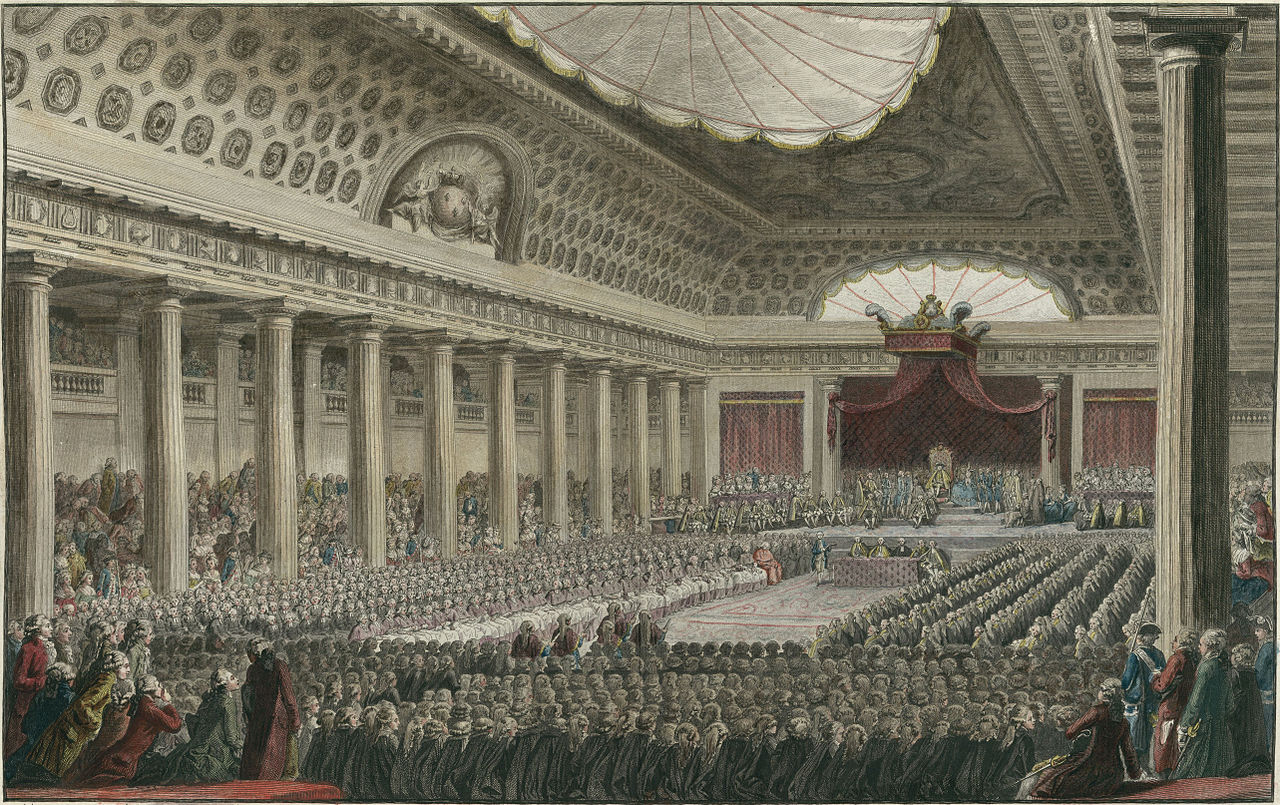 Die Eröffnung der Generalstände am 5.5. 1789 in Versailles (1789), J.M. Moreau Le Jeune (1741-1814) Das untere Gemälde von J.L. David ist 1790 entstanden. Das Ereignis selbst fand am 20.6.1789 statt.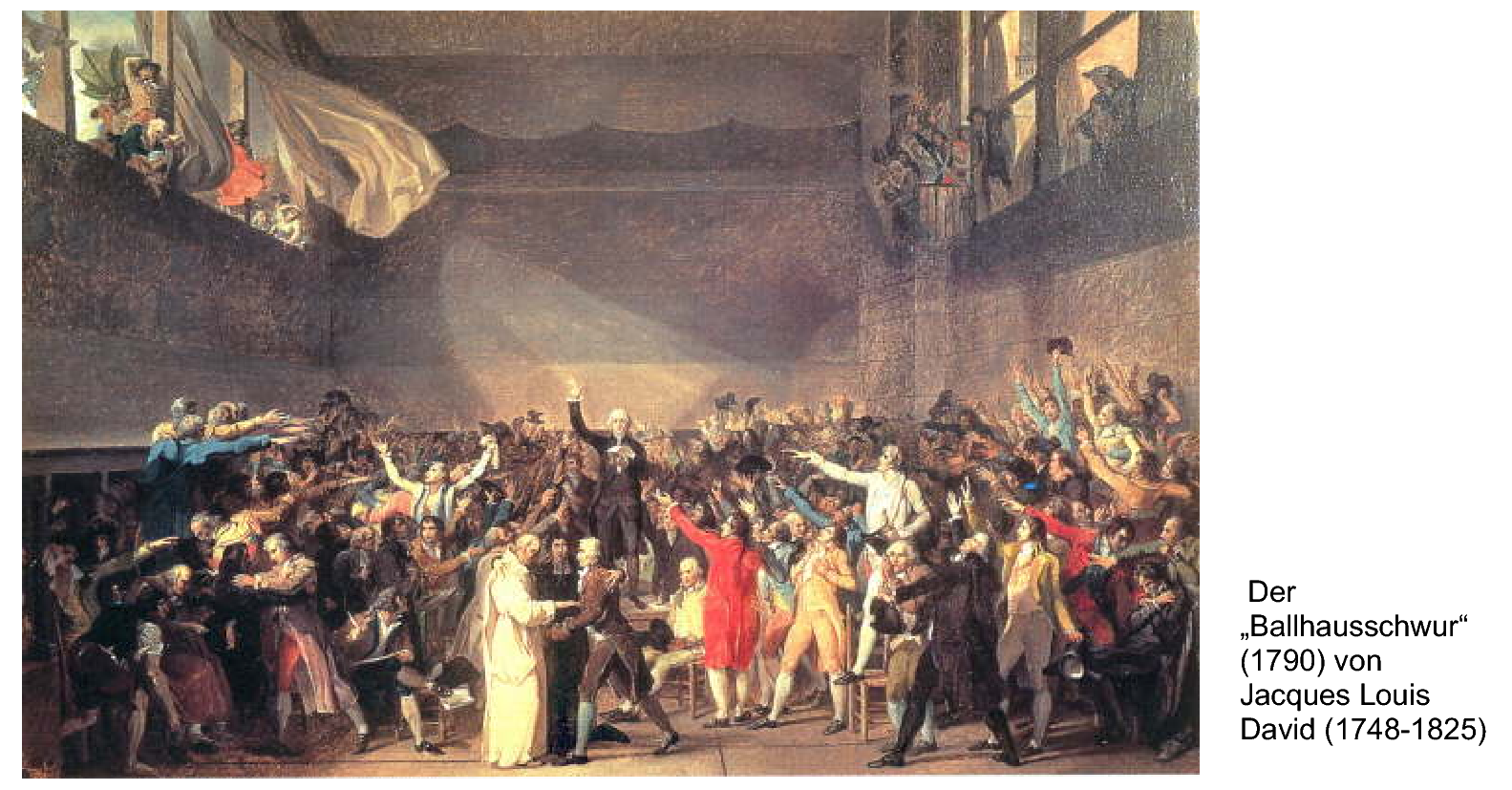 Planungsraster für kompetenzorientierte LernaufgabenThema (und inhaltliche Aspekte):Kompetenzen (was genau können Schülerinnen und Schüler nach der Lernaufgabe besser als vorher?):Die Schülerinnen und Schüler Methodisch-didaktische Ideen für kompetenzorientierte Lernaufgaben:Ideen für Binnendifferenzierung (vgl. Übersicht):